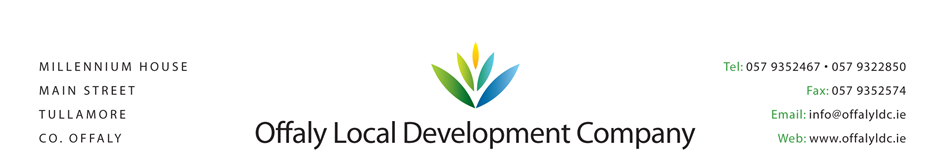 TÚS PLACEMENT PROVIDER – EVALUATION REPORTGroup Name: ______________________________MANAGER: _________________________Telephone: _________________________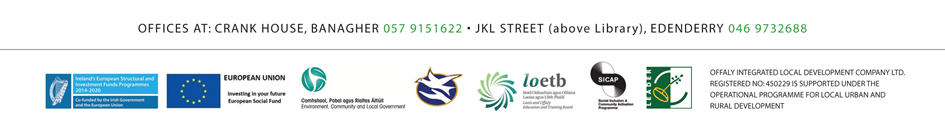 SUMMARY OF EVALUATION CONDUCTED BY OFFALY LOCAL DEVELOPMENT COMPANYASSESSMENT REPORT FROM SELECTION COMMITTEEProfile of the workHow well structured is the placement – comment on nature of work proposedQuality of work experienceWill the work be meaningful and provide a good quality experience for the participantEnvironmentComment on the work environment (and if there have been a site visit to meet the proposers) – address anyHealth/safety or security/comfort concernsCostsTo what degree has the placement provider evaluated the costs involved? Can these be sustainedDisplacement or deadweight and substitutionComment on any concerns about displacing workers in the organisation or displacing other workers locallyOther Public FundingDegree to which work placement proposed will impact other publicly funded activities in the organisation if anyOrganisational PoliciesHave policies in respect of care and welfare of children & vulnerable adults been inspected & are they adequate?Organisational capacityComment on the organisation capacity of the placement providers, board & management ability/direction/plans OutputsWhat type of outputs and impacts are expected? Will it be possible to evaluate the benefitsIntegration with other publicly funded programmesComment if other programmes are present (CE, RSS, JI, childcare supports)Additional comments of the assessorOverall recommendation to selection committee/boardFor and on behalf of Offaly Local Development CompanySigned:		________________________________Position:	________________________________Date:		________________________________Please retain on file for departmental or audit inspectionsCHECK LISTYYESNOIs the application adequately completed?Does the organisation meet the eligibility rules?Do they demonstrate active community involvement and service delivery?Does the proposed work placement meet the requirements of Tús?Is there existing paid staff in the organisation?Is the service and work proposed eligible?Have any staff members been made redundant or let go in past 9-12 months?Is the work all year round?Have seasonal factors been taken into account?Are any costs involved for the Offaly Local Development Company?Is there a child and vulnerable adult safeguarding policy in place?Is Garda Vetting required for the post?Is there adequate public liability insurance in place and has it been inspected?Are the necessary indemnities available from the work placement provider?Is a recent safety statement available or can one be easily prepared?Have health, safety & related issues been examined & determined to be adequate by the IB?Is lone working an issue with the placement?Can local monitoring of work be undertaken (via other staff or regular volunteer engagement)Are the welfare facilities adequate and available (catering, toilet, heating, comfort)?Have access issues been considered?Can outputs be quantified?